From: Inese Olafsone <inese.olafsone@lddk.lv> 
Sent: Thursday, September 9, 2021 4:50 PM
To: VARAM <pasts@varam.gov.lv>
Subject: Par VSS - 807Labdien, Latvijas Darba devēju konfederācija ir izskatījusi MK noteikumu projektu "Grozījumi Ministru kabineta 2009.gada 6.oktobra noteikumos Nr.1151 "Noteikumi par radiofrekvenču spektra joslu sadalījumu radiosakaru veidiem un iedalījumu radiosakaru sistēmām, kā arī par radiofrekvenču spektra joslu izmantošanas vispārīgajiem nosacījumiem (Nacionālais radiofrekvenču plāns)"" (VSS – 807) un saskaņo to bez iebildumiem un komentāriem.Ar cieņu, Inese OlafsoneInese OlafsoneTautsaimniecības eksperteLATVIJAS DARBA DEVĒJU KONFEDERĀCIJATālr.: 67225162 | Mob.: 28819799E-mail: inese.olafsone@lddk.lv; lddk@lddk.lv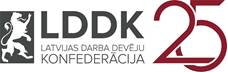 Adrese: Raiņa bulvāris 4, 2.st., Rīga, LV - 1050